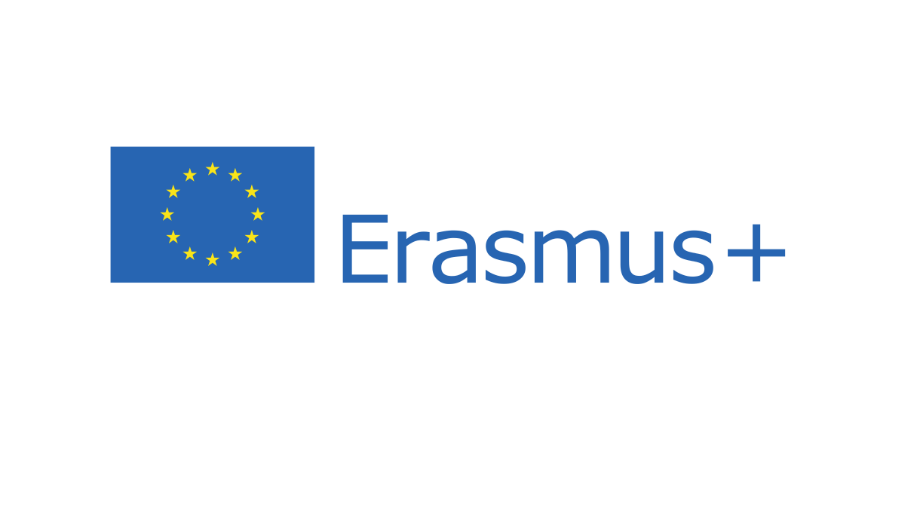 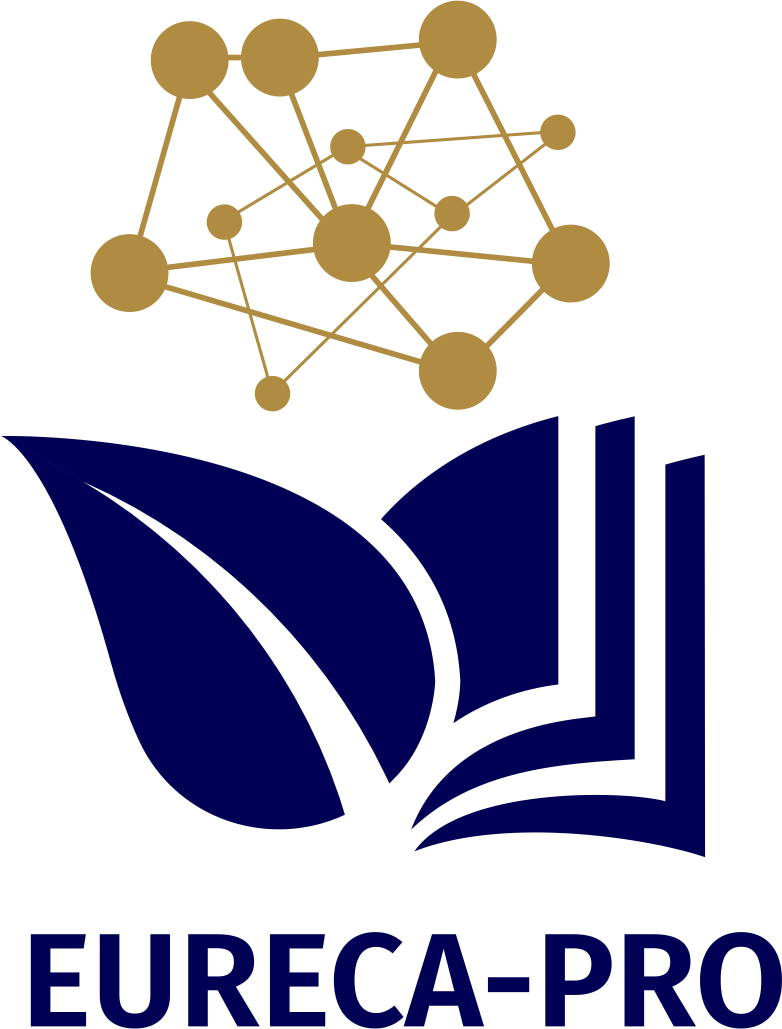 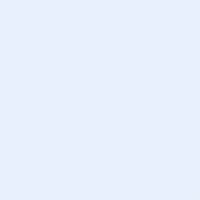 Please fill out this form with the computer  Print it and sign it by hand Send all application materials in ONE email with subject ‘Application for CirCOOL 2022’ to international@unileoben.ac.atConfirmation of Application and RegulationsI apply for the summer school program CirCOOL 2022 – Responsible Material Flow. This application is binding. MIRO will notify the applicants max. one week after the application deadline (31st of May, 2022), if they were allocated a spot in the CirCOOL program. *Applicants from countries who need a visa for travelling to Austria may receive the confirmation earlier. I confirm that all data stated herein are correct and allow MIRO to process, save and use the data for internal purposes and share it with my home university. I confirm to autonomously take on an adequate insurance for the time at Montanuniversität Leoben (travel, health care, accident, liability, repatriation). Montanuniversität Leoben shall not be liable for any losses and/or damages caused intentionally or unintentionally by the participants of the CirCOOL program. I acknowledge that Montanuniversität Leoben does not cover any travel costs to and from the venue: CirCOOL participants must arrive and depart autonomously and carry their own travel costs to arrive and depart from the venue.__________________				________________________________________Date						Signature (print and sign with hand!)First name:      Last name:      Academic title:      Academic title:      Birth date:       (DD/MM/YYYY)Passport number:      Nationality:      Passport expiration date:      (DD/MM/YYYY) Passport expiration date:      (DD/MM/YYYY) Telephone number:Email-address (check regularly!)Email-address (check regularly!)Home address:Street:      Zip-code:      City:      Zip-code:      City:      Emergency contactFirst and last name:      Address:      Emergency contactTelephone number:      Email address:      Emergency contactTelephone number:      Email address:      Home university’s name:      Home university’s address:      Field of study:      Institute/ Department:      Home university’s name:      Home university’s address:      Field of study:      Institute/ Department:      Level of study:                                        	 BSc		 MSc	         PhD	 Completed ECTS in current study program:      Level of study:                                        	 BSc		 MSc	         PhD	 Completed ECTS in current study program:      English level: 	 A1	 A2		 B1	 B2		 C1	 C2	English level: 	 A1	 A2		 B1	 B2		 C1	 C2	